DOKUMEN-DOKUMEN YANG DIPERLUKAN UNTUK PENDAFTARAN (MAL / PERMOHONAN PENGESAHTARAFAN NASAB)PERHATIAN: Sila sediakan dokumen-dokumen berikut sebelum pendaftaran.Setiap borang permohonan hendaklah diisi dengan kemas, jelas dan mudah untuk dibaca.Setiap salinan dokumen hendaklah disediakan dengan kertas bersaiz A4.Setiap tuntutan hendaklah didaftarkan oleh Plaintif atau Peguam Syarie yang telah dilantik sahaja.Salinan Saman/ Dokumen PERLU ditambah mengikut bilangan, sekiranya pihak-pihak melebihi daripada  seorang. (jika berkaitan sahaja).Pendaftaran tidak akan diterima (ditolak) JIKA GAGAL mengemukakan dokumen tersebut dengan lengkap.Dokumen-dokumen ASAL hendaklah dibawa bersama ketika mengikrarkan afidavit.Penggunaan cecair pemadam (liquid paper) adalah dilarang.BAYARAN PENDAFTARAN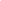 Permohonan dan Afidavit (RM25.00)(MRS)/ (RM50.00)(MTS)	Tambahan bagi setiap ekshibit (RM1.00)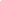 Penyampaian Notis Oleh Mahkamah (RM1.00 - untuk 3km pertama)*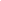 penambahan RM1  jika melebihi 3km	Permohonan Interlokutori – Luar Bidangkuasa 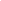 (Jika Perlu RM10.00)(MRS)/ (RM10.00)(MTS) Permohonan Interlokutori – Penyampaian Saman Ganti 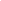 (Jika Perlu RM10.00)(MRS)/ (RM10.00)(MTS)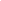 Perintah Interlokutori (bagi setiap perintah interlokutori yang dikeluarkan) (RM5.00)(MRS)/ (RM10.00)(MTS)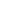 Perintah/ Penghakiman (RM13.00)(MRS)/(RM25.00)(MTS)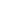 Wakalah setiap seorang (RM10.00)Untuk kegunaan pejabat sahaja Nota: tandakan ( ✔ ) pada petak berkenaan. (dokumen yang diterima daripada pelanggan)Disemak	: …………….…..…								Tarikh		:								Disahkan	: …………….…..…Tarikh		: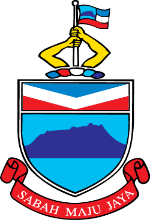  *Untuk diisi oleh Pemohon / Plaintif. Sila isi dengan HURUF BESARBORANG MS 3ENAKMEN TATACARA MAL MAHKAMAH SYARIAH 2004[(Subseksyen 13(1)]PERMOHONAN(PENGESAHTARAFAN NASAB)DI DALAM MAHKAMAH RENDAH SYARIAH DI ...............................DI NEGERI SABAHPERMOHONAN NO.: ………………………………..……….. ANTARA…………………………………..……………………………. 		PEMOHON (*NO. K/P/ PASPORT: …………………………………….)DAN…………………………………..…………………………….		RESPONDEN (*NO. K/P/ PASPORT: …………………………………….)Kepada ………………………………………………………... (Responden yang dinamakan di atas) yang beralamat di ………………………………………………………………………………………………………………………………………………………………………………(No. Telefon: ……..……….……….) Ambil perhatian bahawa …………………………………..……………………… Pemohon, yang dinamakan di atas bercadang untuk memohon kepada Mahkamah ........... Syariah di ............................ pada hari ………………... pada …………… haribulan ………………….. 20 ……….. pukul ……………… pagi/ petang untuk mendapatkan suatu perintah bahawa:Mahkamah meluluskan permohonan pengesahtarafan nasab mengikut Seksyen 12(2)(b) di baca bersama Seksyen 11(3)(b)(iii) Enakmen Mahkamah Syariah (Negeri Sabah) 2004.Lain-lain relif yang difikirkan patut dan sesuai oleh Mahkamah.Atas alasan yang dinyatakan dalam afidavit yang dilampirkan.    					……………….……………….……………………. 					    Pemohon (atau Peguam Syarie bagi Pemohon)         	BORANG MS 26ENAKMEN TATACARA MAL MAHKAMAH SYARIAH 2004[(Subseksyen 113(1)]AFIDAVITDI DALAM MAHKAMAH RENDAH SYARIAH DI ..........................................DI NEGERI SABAHPERMOHONAN NO.: ………………………………..……….. ANTARA…………………………………..…………			 		PEMOHON DAN…………………………………..…………					RESPONDEN Saya bernama ………………………….……… *No. K/P/ Pasport: ………………………... beralamat di ...................................…………………………………..………………………................................................................................................................................... bersumpah dan menyatakan seperti yang berikut:(Nyatakan dalam perenggan bernombor fakta-fakta yang hendak dideposkan dalam afidavit) Saya adalah Pemohon dalam kes ini.(Sesalinan Kad Pengenalan/ Pasport/ Akuan Pengesahan Pemastautin ditandakan sebagai ekshibit ………………)Responden bernama …………………………….……………………………………… *No. K/P/ Pasport: ……………………….……… adalah (hubungan) …………………….. saya yang beralamat di ……………………………….………………………………… ………………………………………………………………………………………………............................................................................................................................. (Sesalinan Kad Pengenalan ditandakan sebagai ekshibit ………………..)Saya dan Responden telah bernikah pada tarikh ………..…… di ……...………….................................................................................................(Sesalinan Surat Perakuan Nikah ditandakan sebagai ekshibit ………………)PERENGGAN 4- HENDAKLAH DIISI SEKIRANYA PERNAH BERCERAI/ KALI PERTAMA DAN RUJU’/NIKAH SEMULASaya dan Responden *pernah/ tidak pernah bercerai pada tarikh ……..…..…… dengan talaq …………. dan telah *ruju’/ nikah semula pada tarikh ……..…..……(Sesalinan Surat Perakuan Cerai/Pengesahan Ruju’ ditandakan sebagai ekshibit ………………)Saya dan Responden *tidak bercerai/ dalam proses perceraian di Mahkamah ……………………………..……..………..............PERENGGAN 6 - HENDAKLAH DIISI JIKA PLAINTIF DAN DEFENDAN TELAH BERCERAI Saya dan Responden telah bercerai pada tarikh ……..…..…… di Mahkamah Rendah Syariah ……………………………………….. .(Sesalinan Surat Perakuan Cerai  ditandakan sebagai ekshibit ………………)Hasil perkahwinan tersebut, Saya dan Responden telah dikurniakan …… orang anak iaitu:………………………….....…...….... *No. MyKid/ MyKad: ..………….…………..Umur: ……………… tahun.	        Jantina: *Lelaki/ Perempuan.………………………….....…...….... *No. MyKid/ MyKad: ..………….…………..Umur: ……………… tahun.	        Jantina: *Lelaki/ Perempuan.………………………….....…...….... *No. MyKid/ MyKad: ..………….…………..Umur: ……………… tahun.	        Jantina: *Lelaki/ Perempuan.………………………….....…...….... *No. MyKid/ MyKad: ..………….…………..Umur: ……………… tahun.	        Jantina: *Lelaki/ Perempuan.………………………….....…...….... *No. MyKid/ MyKad: ..………….…………..Umur: ……………… tahun.	        Jantina: *Lelaki/ Perempuan.(Sila gunakan lampiran sekiranya ruang tidak mencukupi)(Sesalinan Sijil Kelahiran Anak/Anak-anak ditandakan secara kolektif sebagai ekshibit ………………)BUTIRAN PERMOHONANSaya memohon agar Mahkamah mengesahtarafkan nasab anak-anak yang bernama seperti berikut:………………………….....…...….... *No. MyKid/ MyKad: ..………….…………..Umur: ……………… tahun.	        Jantina: *Lelaki/ Perempuan.………………………….....…...….... *No. MyKid/ MyKad: ..………….…………..Umur: ……………… tahun.	        Jantina: *Lelaki/ Perempuan.………………………….....…...….... *No. MyKid/ MyKad: ..………….…………..Umur: ……………… tahun.	        Jantina: *Lelaki/ Perempuan.………………………….....…...….... *No. MyKid/ MyKad: ..………….…………..Umur: ……………… tahun.	        Jantina: *Lelaki/ Perempuan.………………………….....…...….... *No. MyKid/ MyKad: ..………….…………..Umur: ……………… tahun.	        Jantina: *Lelaki/ Perempuan.(Sila gunakan lampiran sekiranya ruang tidak mencukupi)Saya memohon untuk Mahkamah mengesahtarafkan nasab anak-anak tersebut dengan alasan-alasan seperti yang berikut:Pernikahan tersebut telah *didapati/ diputuskan sebagai pernikahan yang *sah/ tidak sah oleh Mahkamah *Tinggi/ Rendah Syariah ………..…………… melalui kes No.: ………………………………………………………...................      (Sesalinan Perintah Mahkamah ditandakan sebagai ekshibit   ………………)……………………………………………………………………………………….... ……………………………………………………………………………………….... ………………………………………………………………………………………....……………………………………………………………………………………….... ……………………………………………………………………………………….... ………………………………………………………………………………………....……………………………………………………………………………………….... ……………………………………………………………………………………….... ………………………………………………………………………………………....……………………………………………………………………………………….... ……………………………………………………………………………………….... ………………………………………………………………………………………....(Sila gunakan lampiran sekiranya ruang tidak mencukupi)Saya memohon kepada Mahkamah Yang Mulia ini agar meluluskan tuntutan ini selari dengan peruntukkan di bawah Seksyen 12(2)(b) di baca bersama Seksyen 11(3)(b)(iii) Enakmen Mahkamah Syariah Tahun 2004. atau apa-apa perintah yang difikirkan patut oleh Mahkamah Yang Mulia ini.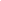 Diangkat sumpah pada ……… haribulan ………… 20.….. di ……………………………..…………..……oleh …………………………………………………….          ………………………								     	       TandatanganDi hadapan saya,  ………………………  									    Hakim/ PendaftarNOTA: (*sila potong mana yang tidak berkaitan)BORANG MS 27ENAKMEN TATACARA MAL MAHKAMAH SYARIAH 2004[(Subseksyen 114(2)]PENGENALPASTIAN EKSHIBITDI DALAM MAHKAMAH RENDAH SYARIAH DI ..................................DI NEGERI SABAHPERMOHONAN NO.: ………………………………..……….. ANTARA…………………………………..…………			 		PEMOHON DAN…………………………………..…………					RESPONDEN Ini ialah ekshibit bertanda “………………………………………………………………….…”,yang disebut di dalam afidavit ……………………………….…………………………………yang diangkat sumpah di hadapan saya pada ………. haribulan ……………….…………20…….………………………………………..Hakim / PendaftarBILDOKUMEN YANG DIPERLUKAN JUMLAH SALINANSEMAKAN PELANGGANSEMAKAN MAHKAMAHNotis Permohonan, Afidavit dan Borang Maklumat Diri3 SalinanSalinan Kad Pengenalan/ Pasport – Pemohon/ Responden3 SalinanJika alamat di dalam kad pengenalan bukan dalam bidangkuasa Negeri Sabah, isi Borang Pengesahan Pemastautinan (Boleh didapati di kaunter/ laman web  JKSNS) TEMPOH SAH LAKU ADALAH 6 BULAN DARI TARIKH PENDAFTARANSurat Pengesahan Majikan (Jika Plaintif adalah anggota Polis/         Tentera)3 SalinanSalinan Sijil Kematian Ibu Bapa 3 SalinanSalinan Sijil Kelahiran Anak/Kad Pengenalan Anak3 SalinanSalinan Penghakiman/Perintah Mahkamah berkaitan (jika ada)3 SalinanSalinan Dokumen berkaitan (jika ada)3 SalinanSalinan Laporan Polis/ Laporan Doktor (jika ada)3 SalinanBorang MS 27 – Pengenalpastian EkshibitNota: Perlu dibuat salinan mengikut jumlah dokumen yang ditandakan sebagai ekshibit di dalam afidavit yang diikrarkan.WAKTU PENDAFTARAN & PEMBAYARANMAHKAMAH RENDAH SYARIAH / MAHKAMAH TINGGI SYARIAHISNIN - KHAMIS                                    Sesi 1 :   8.00 Pagi – 12.30 Tengah hari                                    Sesi 2 :   2.00 Petang – 3.00 PetangJUMAAT                                    Sesi 1 :   8.00 Pagi – 11.30 Pagi                                    Sesi 2 :   2.00 Petang – 3.00 PetangNOTA : SILA HADIR 30 MINIT SEBELUM WAKTU BAYARAN DITUTUPBORANG MAKLUMAT DIRI(maklumat ini perlu dilengkapkan bersama borang permohonan)PEMOHON / PLAINTIFPEMOHON / PLAINTIFPEMOHON / PLAINTIFPEMOHON / PLAINTIFPEMOHON / PLAINTIF                 RESPONDEN / DEFENDAN                 RESPONDEN / DEFENDAN                 RESPONDEN / DEFENDAN                 RESPONDEN / DEFENDAN                 RESPONDEN / DEFENDANNamaNamaNo. Kad Pengenalan(Sila isi salah satu yang berkenaan)Baru        :Lama       :Tentera / Polis   :Pasport   :Baru        :Lama       :Tentera / Polis   :Pasport   :Baru        :Lama       :Tentera / Polis   :Pasport   :Baru        :Lama       :Tentera / Polis   :Pasport   :No. Kad Pengenalan(Sila isi salah satu yang berkenaan)Baru        :Lama       :Tentera / Polis   :Pasport   :Baru        :Lama       :Tentera / Polis   :Pasport   :Baru        :Lama       :Tentera / Polis   :Pasport   :Baru        :Lama       :Tentera / Polis   :Pasport   :Alamat untuk dihubungiAlamat untuk dihubungiPoskodPoskodPekerjaanPekerjaanTarikh LahirTarikh LahirUmurUmurBangsaBangsaTempat / Negeri AsalTempat / Negeri AsalMaklumat Peguam Pemohon/PlaintifMaklumat Peguam Pemohon/PlaintifMaklumat Peguam Pemohon/PlaintifMaklumat Peguam Pemohon/PlaintifMaklumat Peguam Pemohon/PlaintifMaklumat Peguam Responden/DefendanMaklumat Peguam Responden/DefendanMaklumat Peguam Responden/DefendanMaklumat Peguam Responden/DefendanMaklumat Peguam Responden/DefendanTetuan (Alamat)Tetuan (Alamat)No. Telefon & E-melNo. Telefon & E-melNo. Sijil Beramal & Tarikh TamatNo. Sijil Beramal & Tarikh TamatNo. TelefonNo. TelefonE-melE-mel